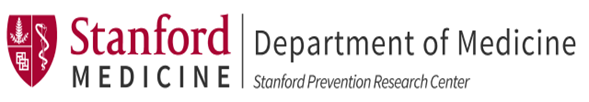 	3180 Porter Drive, First Floor	Palo Alto, CA. 94304Postdoctoral Research Fellowship inCardiovascular and Chronic Disease PreventionThe Stanford Prevention Research Center, an interdisciplinary research program on the prevention of chronic disease, is seeking MD, PhD, and other post-doctoral level applicants for research fellowships for the academic year 2023-2024. Fellows gain direct research experience in cardiovascular disease and chronic disease prevention, community and health psychology, behavioral medicine, clinical and community trials methodology, clinical and molecular epidemiology, research design, and biostatistics with opportunity for training in Stanford’s Preventive Cardiology Clinic, Stanford Cancer Institute, and Department of Epidemiology and Population Health. We particularly encourage applicants with interests in the following (covering multiple dimensions of prevention research):Assessing the built environment's impact using health technologyChronic disease risk factors in the community and clinical settingsThe effect of aging and other factors on bone health, fitness, and physical functionEnvironmental and neighborhood influences on health (physical, social, cultural environments)Genetics of prevention (cardiovascular and cancer genetic epidemiology, Omics technologies in prevention and personal genomics)Building the scientific evidence base on well-being through observational, interventional, and biomarker research for informing and sustaining well-being among all segments of populationsHealth inequalities and promoting health equityGender-based violence preventionHealthy agingObesity prevention and controlHealth behavior change (nutrition, physical activity, sedentary behavior, sleep quality, and e-cigarette and tobacco use prevention and treatment)Policy research related to public healthResearch methodology (community interventions, CBPR, meta- analysis and bias in research, RCT methods, causal inference)Technologies for intervention and assessment of health behaviors and conditions (wearables, EMA, mHealth, social media, telemedicine)Women’s health and gender scienceGlobal health issues, especially in chronic disease preventionCitizen science for health promotion and disease preventionStrategies to improve primary and secondary prevention of chronic disease Stanford University is committed to increasing representation of women and minorities in its fellowship programs and particularly encourages applications from such candidates. Only U.S. citizens and permanent residents are eligible for this fellowship. Appointments are for 2 years. Application deadline: November 15, 2022The interview process will begin in early January 2023(in accordance with current guidelines all initial interviews will be done remotely)Information and the on-line application can be found on our website: http://prevention.stanford.edu/education/fellowship.htmlAdditional questions should be directed toProf. Christopher Gardner, Fellowship Directorc/o Alyssa Sacro3180 Porter Drive, Palo Alto CA 94304-1212 via email at: asacro@stanford.edu